Il mercato del lavoroPiero VernaglioneSi ipotizzi inizialmente un mercato puro, in cui il lavoro, fattore di produzione scarso, è venduto e acquistato sul mercato sulla base di libere contrattazioni individuali. Il salario è il prezzo di tale servizio.L’offerta di lavoro – È costituita dalle prestazioni lavorative offerte dai lavoratori.Il lavoratore confronta il tasso di salario offertogli con le altre opportunità alternative e con la disutilità del lavoro. Il lavoro genera disutilità, ma al tempo stesso produce i guadagni che consentono di aumentare l’utilità. Dunque ciascuno lavorerà fino a che la soddisfazione mediata attesa è superiore o uguale alla disutilità che deriva dal lavoro. All’aumentare del salario aumenta l’offerta di lavoro (curva dell’offerta).Domanda di lavoro – È la domanda di prestazioni lavorative effettuata dai datori di lavoro. Il datore di lavoro assumerà lavoratori finché il guadagno che ogni lavoratore in più gli assicura (produttività marginale) supera il salario che egli deve pagare. Al ridursi del salario aumenta la domanda di lavoro (curva della domanda): la riduzione dei costi consente di aumentare le quantità impiegate del fattore lavoro, e viceversa.Nel grafico 1 curve di offerta e di domanda di lavoro, determinazione del salario reale (w0) e del                numero di lavoratori occupati (L0).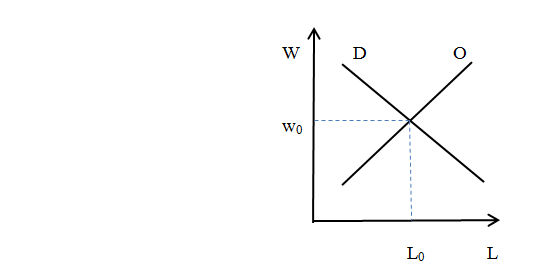 Figura 1In un mercato libero, il livello del salario deriva dall’incontro fra le preferenze del datore di lavoro e quelle del lavoratore. Grazie alla concorrenza fra datori di lavoro, in un mercato libero il salario di ciascuno tende a fissarsi al livello della sua produttività marginale in valore (scontata).Non esiste il “lavoro in generale”, inteso come una quantità omogenea, ma lavori diversi che offrono servizi diversi con qualità diversa. E dunque si può individuare la produttività di una singola unità di un fattore produttivo, non la produttività di un fattore produttivo considerato nella sua globalità. Cioè si può determinare la produttività di un singolo lavoratore (attraverso la produttività marginale), non la produttività del lavoro in generale. Questo perché i fattori produttivi operano insieme per realizzare la produzione. Dunque, dire che nell’ultimo secolo la produttività del lavoro è cresciuta è un’affermazione indimostrabile: perché essa è avvenuta anche grazie all’incremento di beni capitali.Tuttavia i mercati del lavoro contemporanei sono molto lontani dal mercato puro ora illustrato: i salari e gli stipendi fissati in base alla contrattazione collettiva, i salari minimi, i limiti all’accesso, le condizioni lavorative stabilite per legge, gli oneri sociali sono i principali esempi di intervento statale nel mercato del lavoro. Gli effetti di tale interferenza verranno esaminati più avanti, nell’ambito delle teorie sulla disoccupazione.Alcuni indicatori relativi al mercato del lavoro utilizzati dalla statisticaTasso di attività: rapporto fra forze di lavoro e popolazione in età lavorativa (in genere da 15 anni in su).Tasso di occupazione: rapporto fra occupati e popolazione in età lavorativa.I disoccupati vengono classificati in disoccupati in senso stretto (hanno perso la precedente occupazione) e in persone in cerca di prima occupazione. Non tutte le persone che non lavorano sono disoccupati, ma solo coloro che cercano un lavoro (ai fini delle statistiche, coloro che al momento della rilevazione dichiarano di essere alla ricerca di un lavoro); ad esempio studenti e casalinghe spesso fanno parte della prima categoria.  Tasso di disoccupazione: numero delle persone in cerca di occupazione (dai 15 ai 64 anni) diviso il totale delle forze di lavoro.  Teorie sulla disoccupazioneClassica e Austriaca In un mercato non vincolato la disoccupazione involontaria è impossibile, perché, in caso di eccesso di offerta di lavoro, il salario si riduce in misura tale da indurre all’assunzione i disoccupati. Oppure un individuo si impiega come indipendente; o, al limite, si mette al lavoro per prodursi da solo i beni da lui ritenuti necessari. In un’economia completamente libera alla lunga non permangono risorse inutilizzate, chi vuole lavorare trova un lavoro qualsiasi. Dunque la disoccupazione è volontaria, dipende dal fatto che coloro che non lavorano decidono di aspettare (ad esempio, perché non si vogliono spostare in un altro luogo). Questo tipo di disoccupazione, volontaria, si chiama disoccupazione catallattica. Un secondo tipo di disoccupazione è la disoccupazione istituzionale, involontaria, che è quella provocata dall’interventismo statale. La disoccupazione involontaria dipende dalle rigidità salariali e normative imposte o consentite dallo Stato.a) Rigidità salariali: salari minimi, contrattazione collettiva (che determina salari uniformi a livello nazionale, che non rispecchiano il potere d’acquisto, la produttività e le condizioni del mercato del lavoro locali), tariffe minime per gli ordini professionali, oneri sociali che rendono elevato lo stipendio lordo, accordi informali.Il salario minimo, o il salario fissato in maniera indiscriminata attraverso i contratti collettivi sindacali, impediscono che vengano assunti tutti coloro che hanno una produttività inferiore a quel salario, perché l’imprenditore, se li assumesse, subirebbe una perdita (dunque, per paradosso, il salario minimo danneggia i lavoratori più poveri rispetto ai più “ricchi”, quelli a maggiore produttività). I saggi salariali minimi o fissati arbitrariamente fuori delle condizioni del mercato producono quindi disoccupazione involontaria (eccesso di offerta rispetto alla domanda: il mercato non è “sgombro”). Nella figura 2 il numero di disoccupati generato dall’intervento (confrontando cioè la nuova situazione con l’equilibrio di libero mercato) è dato dal segmento L1 L0. La disoccupazione effettiva che si determina dopo l’intervento invece è data dal segmento orizzontale compreso fra le due curve al livello del salario w1 .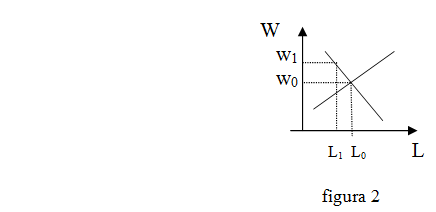 Per molte categorie di persone – lavoratori a bassa produttività, attività che non necessitano di qualificazione, tirocinanti, persone che cominciano ad apprendere un lavoro ma non hanno ancora la professionalità richiesta, stagionali, collaboratori, studenti disposti a piccoli lavori part time, immigrati che ancora non parlano la lingua, gruppi musicali non affermati disposti a suonare in locali – è più vantaggioso (e preferirebbero) svolgere attività poco retribuite che rimanere inattivi. La contrattazione collettiva e le leggi a protezione dei salari vengono difese con l’argomento dell’ineguale potere contrattuale tra datore di lavoro e lavoratore, essendo il secondo il contraente debole. In realtà non esiste monopolio dal lato della domanda. Se i datori di lavoro hanno bisogno di determinate qualifiche, ma queste esistono in quantità limitate, cioè se la domanda eccede l’offerta, i salari cresceranno e i lavoratori non saranno affatto il soggetto debole, tutt’altro. Inoltre, se i salari sono “bassi” (più bassi che in altre zone), le imprese si trasferiscono in quelle zone, e questa concorrenza fra domandanti lavoro fa aumentare i salari.A dispetto di una vulgata molto diffusa, gli aumenti di reddito reale e degli standard di vita dei lavoratori a partire dalla fine dell’Ottocento non furono dovuti alla diffusione dei sindacati e alle legislazioni sociali. Il rapporto causale va completamente capovolto: i salari reali crescevano anche prima dell’affermarsi dei sindacati e fra la fine dell’Ottocento e l’inizio del Novecento gli aumenti salariali furono possibili proprio perché la produttività era cresciuta tantissimo grazie all’introduzione e diffusione delle macchine nei processi lavorativi e ai progressi organizzativi. Le legislazioni sul lavoro non furono altro che la ratificazione giuridica di cambiamenti che si erano realizzati già nella realtà produttiva. Circa i bassi salari pagati da alcune multinazionali in Paesi del terzo mondo, non si considera che essi sono pari a otto volte e mezzo quello che il lavoratore guadagnerebbe se impiegato in un’industria locale. I salari non si trovano al livello di sussistenza; la storia del capitalismo degli ultimi duecento anni testimonia un costante aumento del tenore di vita dei salariati. Inoltre il concetto di sussistenza è privo di oggettività. b) Rigidità normative: limiti all’accesso, restrizione dell’offerta di lavoro attraverso la legislazione, non licenziabilità, imposizione di contratti solo a tempo indeterminato, imposizione di contratto di lavoro dipendente anziché di collaborazione. Limiti all’accesso: esempi: alcune professioni (notai, farmacisti) dispongono il numero chiuso, per altre vengono concesse licenze (tassisti) e introdotte restrizioni o divieti a soggetti (Uber, Flixbus); sono imposti esami di Stato per l’iscrizione agli Albi; in generale per le libere professioni le modalità di ingresso sono gestite dagli ordini. L’effetto della restrizione coercitiva dell’offerta (sbarramento posto al livello L1, con OL1 inferiore a OL0) è una minore concorrenza, dunque un reddito più alto per gli insider (w1 anziché w0), ma minore occupazione (figura 3). 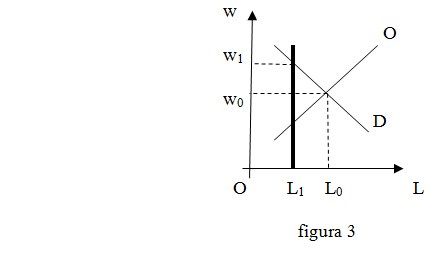 La riduzione dell’offerta di lavoro tramite normazione è costituita da tutte le disposizioni della cosiddetta legislazione sociale: il divieto del lavoro infantile, la limitazione del lavoro minorile, la riduzione dell’orario di lavoro giornaliero, la ‘settimana corta’, il divieto di cumulo di rapporti di lavoro, l’età pensionabile bassa. Tutte queste misure sul piano grafico si traducono in una trasposizione verso sinistra della curva di offerta, con un nuovo punto di equilibrio caratterizzato da stipendi più alti (w1) per gli insider e minor numero di occupati e/o di ore lavorate per occupato (L1; figura 4).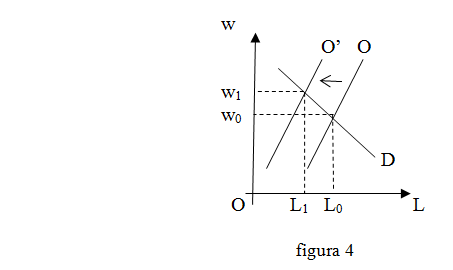 La non-licenziabilità, il divieto di stipulare contratti a tempo determinato e a tempo parziale e l’obbligo di stipulare contratti di lavoro dipendente invece sul piano grafico si manifestano con una trasposizione verso sinistra della curva della domanda: i datori di lavoro sono meno predisposti ad assumere perché, nel caso di futuri momenti di difficoltà, non potranno ridurre il costo del lavoro licenziando o non rinnovando il contratto ai lavoratori in sovrannumero; il numero di lavoratori assunti dunque è pari a L1, inferiore a L0 (figura 5).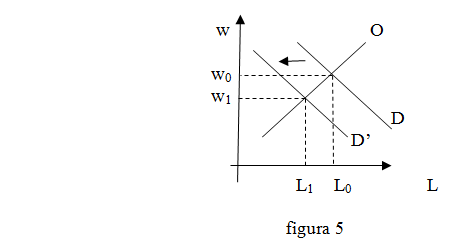 Altre teorie sulla disoccupazioneCiclica (keynesiana) La bassa domanda globale determina una bassa offerta (recessione o depressione) e quindi una bassa domanda di lavoro, in quanto l’occupazione dipende dalla quantità prodotta (funzione di produzione). Nella versione keynesiana la riduzione di domanda ha origine nel mercato dei beni capitali in seguito al pessimismo degli imprenditori; e tutti i lavoratori sono disposti a lavorare al salario corrente.StrutturaleÈ causata da strozzature dal lato dell’offerta, non da carenze di domanda. I fattori possono essere i seguenti: obsolescenza di beni, che per un periodo più o meno lungo riduce l’occupazione nella produzione del bene divenuto obsoleto; carenza del fattore imprenditoriale; imperfetta corrispondenza qualitativa tra l’offerta e la domanda di lavoro: sul piano quantitativo esisterebbe equivalenza, cioè i datori di lavoro complessivamente richiedono lavoratori ed esistono disoccupati in pari misura, ma domanda e offerta non si incontrano (non si “incastrano”) per problemi di natura qualitativa, che possono essere: mancanza della professionalità richiesta e/o carenze nel know how, maggior selettività da parte degli offerenti (ad esempio si rifiutano lavori ritenuti non adeguati al proprio titolo di studio), scarsa mobilità (indisponibilità a trasferirsi, costo della vita più basso nel luogo di residenza, difficoltà a trovare abitazioni o a trovarle a prezzi accessibili), sussidi di disoccupazione troppo generosi, collocamento inefficiente. Vi possono essere poi fattori di natura sociale che incidono, oltre che sull’impiegabilità, anche sulla produttività del lavoro, come la presenza di criminalità organizzata che scoraggia i produttori; o una dotazione di capitale sociale esigua, cioè l’esistenza in una data comunità di comportamenti negativi diffusi, come una scarsa etica del lavoro, atteggiamenti acivici, slealtà nelle transazioni, assenza di rispetto per la proprietà altrui e pubblica, mentalità assistenzialistica, pigrizia, opportunismo, parassitismo, preferenza temporale orientata al presente, rent-seeking. Tecnologica: sostituzione di capitale a lavoro; le macchine (catene di montaggio, robot, computer) svolgono attività precedentemente svolte dai lavoratori e li rimpiazzano. Gli esempi classici sono l’operaio rimpiazzato da una macchina utensile o, di recente, il bancario allo sportello sostituito parzialmente o totalmente dallo sportello automatico o dall’internet banking. Dai luddisti di inizio Ottocento a oggi le profezie catastrofiste sull’automazione e la disoccupazione tecnologica di massa sono una costante. Ogni generazione pensa che la tecnologia del proprio tempo sia diversa, più rivoluzionaria, più pervasiva, e quindi distruggerà il lavoro. Tuttavia la storia ha dimostrato che la meccanizzazione spinta degli ultimi due secoli non ha generato disoccupazione strutturale di lungo periodo. È solo un’illusione ottica di breve periodo, perché a lungo andare l’introduzione di macchine produce due effetti: 1) riduce i costi (aumento della produttività), dunque i prezzi e di conseguenza causa un aumento di domanda del prodotto, il che a sua volta determina un aumento derivato di domanda di manodopera; in sostanza l’aumento dell’occupazione derivante dall’allargamento della base produttiva compensa o più che compensa la diminuzione iniziale derivante dall’approfondimento della produzione via tecnologia; 2) i lavoratori che escono dal settore a più alta intensità di capitale si indirizzano alla produzione di altri beni; il benessere complessivo aumenta. In particolare, alcuni lavoratori verranno impiegati per la produzione dei nuovi beni capitali e nei nuovi lavori creati dalla tecnologia (effetto di complementarità), che spesso sono anche qualitativamente superiori (mentre la tecnologia svolge quelli insalubri, pericolosi e fisicamente intensi prima svolti dall’uomo). Nel corso della storia la tecnologia ha sempre creato più lavoro di quanto ne abbia distrutto. L’erronea convinzione della disoccupazione tecnologica è ingenerata da una duplice fallacia. Innanzi tutto, dal famoso problema epistemico evidenziato da Bastiat, “ciò che si vede e ciò che non si vede”: si possono osservare i lavori che si perdono, ma non si possono conoscere i lavori che nasceranno in futuro grazie all’immissione di tecnologia. In secondo luogo, dall’idea che il lavoro complessivo da svolgere in tutto il mondo sia una quantità invariabile, un ammontare fisso, per cui se le macchine cominciano a svolgere un tipo di lavoro che prima veniva eseguito dagli uomini, questi restano sicuramente disoccupati (‘lump of labor’ fallacy). Ma, essendo i bisogni e i desideri degli uomini senza limiti, lo è anche l’ammontare di lavoro, che può crescere indefinitamente; per cui qualsiasi robot non può mai esaurire tutto il lavoro necessario a produrre i beni e i servizi che possono soddisfare i bisogni umani. Gli esseri umani, liberati dalle attività meccanizzate, svolgeranno altre attività, comprese le nuove professioni sorte per soddisfare i nuovi bisogni.Frizionale: quando esiste uno scarto di tempo tra la perdita di un precedente lavoro e la nuova assunzione; dunque è dovuta al movimento fra posti di lavoro (anche di luoghi geografici diversi). Comprende anche coloro che non possono lavorare a causa di handicap fisici o mentali. Dipende quindi dalle inevitabili frizioni tra domanda e offerta di lavoro, essendo impossibile un incontro istantaneo tra esse. In genere è di breve periodo e non è particolarmente preoccupante. Tasso naturale di disoccupazione: è quello che garantisce che l’inflazione non tenda né ad accelerare né a decelerare, e corrisponde alla produzione potenziale; incorpora la disoccupazione frizionale e parte di quella strutturale.BIBLIOGRAFIA ESSENZIALERothbard, M. N., Man, Economy and State, cap. 9 par. 2, cap. 10 par. . von Mises Institute, Auburn, 2004.-  Power and Market, cap. 3 par. 3 punti h e i, L. von Mises Institute, Auburn, 2004.